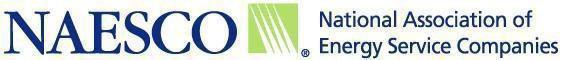 For Immediate Release June 4, 2018Contact: Heidi Kurtz WaltersPhone: 202-841-2700 Email: Heidi@naesco.orgTwitter: @NaescoNews, #NAESCOMilwaukeeWebsite: www.naesco.orgNAESCO to Host Technology and Financing Workshop in Milwaukee, Wisconsin on June 13th The National Association of Energy Service Companies (NAESCO) will host its 2018 Summer Workshop on June 13th in Milwaukee, Wisconsin at the Hilton Milwaukee City Center.  The dual track Workshop will focus on innovative technologies and new financing opportunities available through the use of Energy Savings Performance Contracts (ESPCs) in energy efficiency retrofit projects common among universities, military facilities, hospitals and municipalities, as well as commercial and industrial facilities. Session highlights include, How Financing Energy Resiliency May Differ from Financing Energy Efficiency; Net Zero Buildings: Innovative Technologies Lead the Way; The 21st Century Utility; A Regional Report on Public Sector Energy Efficiency Initiatives; and Cybersecurity and the Internet of Things.  See full agenda for details. “We are delighted to have such a wealth of knowledge and expertise represented by the speakers at our upcoming Technology and Financing Workshop in Milwaukee. We are confident the attendees will gain greater knowledge and insight into market trends and practices not only in Wisconsin and surrounding states, but throughout the United States” said Terry E. Singer, Executive Director of NAESCO.  Attendees will include ESCO leaders, energy efficiency vendor representatives, EE and RE project financiers, policy makers, public administrators, utility energy efficiency program managers, customers working with ESCOs or contemplating an ESCO –delivered energy efficiency retrofit, and innovative thought leaders in energy efficiency technology, design, and implementation.   # # #ABOUT NAESCOThe National Association of Energy Service Companies (NAESCO) celebrates35 years of advancing the energy efficiency industry. NAESCO is the leading national trade organization representing and promoting the energy efficiency industry in the energy marketplace, the media, and the government both at the state and federal level. NAESCO's active membership consists of key energy efficiency industry leaders representing ESCOs, energy efficiency and energy equipment manufacturers, suppliers, and subcontractors. NAESCO also welcomes as members, engineers, consultants, financial/legal/insurance providers, government agencies, and thought leaders from the energy NGO and academic communities.Energy Service Companies contract with private and public sector energy users to provide cost-effective energy efficiency retrofits across a wide spectrum of client facilities, from college campuses to water treatment plants. Effectively utilizing a performance-based contract business model, ESCOs have implemented over $50 billion in comprehensive energy efficiency retrofit projects over the last three decades.